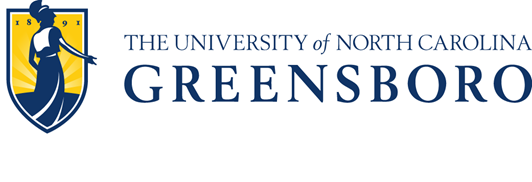 The UNCG Psychology Clinic is hosting a training workshop on the new Wechsler Intelligence Scale for Children - 5th Ed. (WISC-V)withGail Rodin, Ph.D., Assessment Consultant                                     Pearson Clinical AssessmentFriday, January 16th, 2015Elliot University Center, Cone Ballroom, UNCG Campus8:30 - 9:00 am:  Check-in and coffee9:00 am - 12:00 pm:  WISC-V Workshop Cost is $25 per personLimited Space Available!Please call, fax, or mail attached reservation form and fee to reserve your space by Wednesday, January 7th, 2015.Clinic website:  psy.uncg.edu/clinic/Phone: 336-334-5662; Fax: 336-334-5754Mailing Address: UNCG Psychology Clinic,  Parking is available at the Oakland and Walker parking decks.For directions and parking fees use Spartan Directions at                    parking.uncg.edu/access/WISC-V Training with Gail Rodin, Ph.D.Friday, January 16th, 2015Sponsored by: UNCG Psychology Clinic     This reservation is for how many people?  ______________     Email address (for handouts):  _________________________________     Please list names of people attending below:Space is limited and payment is required up-front to reserve.Cost is $25 per person. Paying by:	    Check (To: UNCG Psychology Clinic)     Cash 	     Credit Card (Visa or MasterCard accepted, Amount to charge: $ ________)If credit card, provide:    Type of Card: ______________________________________			         Name of cardholder: _______________________________                                  Number: __________________________________________			         Expiration Date: ___________________________________			         Billing Address: ___________________________________			         	         Phone number of cardholder: _______________________ OFFICE STAFF USE   Date received _________ Payment included? ______ Amount ______